Powiadomienia dla rodzicówZgodnie z wymogami ustawy Every Student Succeeds Act (ESSA) następujące informacje mają być corocznie udostępniane rodzicom:Prawo do informacjiWszyscy rodzice ucznia w naszej szkole mają prawo zażądać informacji na temat kwalifikacji zawodowych nauczycieli lub asystentów nauczycieli, którzy obsługują ich dziecko.  Informacje te można znaleźć w notatniku rodzica Title I w recepcji.Powiadomienie nauczyciela certyfikowanego przez niepaństwoweESSA wymaga, aby szkoły powiadamiały rodziców, gdy nauczyciel, który nie spełnia państwowych wymagań certyfikacyjnych lub licencyjnych na poziomie klasy i przedmiotu, w którym został przydzielony, uczy dziecko przez cztery kolejne tygodnie. Polityką Brevard Public Schools jest zatrudnianie tylko nauczycieli certyfikowanych przez państwo. Wyślemy jednak do domu list zawierający szczegółowe informacje na temat sytuacji, jeśli kiedykolwiek do niej dojdzie.Tytuł I Procedura reklamacyjnaJeśli jakiekolwiek plany LEA lub plany szkolne (np. Plan LEA Tytułu I, Tytuł I LEA PFEP, Tytuł I PFEP lub SIP) nie są zadowalające dla rodziców uczestniczących dzieci, okręg szkolny przekaże wszelkie uwagi rodziców z planem tytułu I, część A, gdy okręg szkolny przedłoży plan Stanowemu Departamentowi Edukacji.  Rodzice muszą zostać poinformowani o przysługującym im prawie do zgłaszania uwag/wątpliwości.  Uwagi otrzymane w szkołach  tytułu I MUSZĄ zostać przekazane do okręgowego departamentu tytułu I, a uwagi te zostaną dołączone do przedłożenia planu tytułu I LEA, zgodnie z wymaganiami.Czym jest tytuł I?Tytuł I zapewnia wsparcie poprzez zasoby i szkolenia oparte na badaniach, umożliwiając szkołom opracowywanie wysokiej jakości, wzbogaconych programów, które spełniają indywidualne potrzeby wszystkich dzieci, rodzin i personelu.Tytuł I to finansowany ze środków federalnych program mający na celu poprawę osiągnięć w szkołach z wysokim odsetkiem uczniów uprawnionych do bezpłatnych i obniżonych cenowo obiadów. Każdy uczeń zapisany do naszej szkoły kwalifikuje się do usług Title I. Programy mają służyć dzieciom, które potrzebują dodatkowej pomocy w spełnianiu standardów państwowych.Nasza szkoła skoordynowała plan Title I z naszym Planem Poprawy Szkoły (SIP). Rodzice, którzy zostali wybrani do służby w Szkolnym Komitecie Doradczym (SAC), uczestniczą w opracowywaniu i przeglądzie wszystkich planów szkolnych.  Kopie planów są dostępne na żądanie w recepcji lub na stronie internetowej naszej szkoły.W Palm Bay Elementary School nasz program Title I służy wszystkim rodzinom w naszej szkole.  W przypadku uczniów wsparcie to obejmuje między innymi pomoc w czytaniu, matematyce i nauce.  W przypadku rodziców / opiekunów wsparcie to obejmuje uczenie dorosłych, w jaki sposób mogą pomóc dziecku w domu w nauce, w tym korzystanie z materiałów, gier i / lub zajęć wysyłanych do domu.  Szkoła podstawowa w Palm Bay 1200 Allamanda Rd. NEPalm Bay, FL 32905                  Telefon:  (321) 723-1055Kontakt z rodziną: Pani Karen ReidJeśli masz jakiekolwiek pytania lub wątpliwości dotyczące naszego programu Title I, skontaktuj się z panią Reid pod numerem (321) 723-1055 ext 48298 lub pocztą elektroniczną reid.karen@brevardschools.org  Szkoła podstawowa w Palm Bay2023-2024Zaangażowanie rodziców i rodzinyPlan (PFEP)Broszura podsumowująca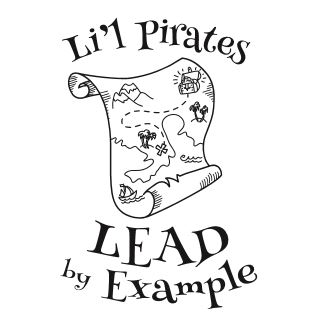 Dokument ten jest dostępny w całości w Notatniku rodzica Title I znajduje się w recepcji lub na stronie internetowej szkoły pod adresem:      https://www.brevardschools.org/PalmBayESZASTRZEŻENIE: Ten dokument został przetłumaczony przez usługę Microsoft Translator.  Wszelkie błędy są niezamierzone. Zaangażowanie rodzicówPalm Bay Elementary organizuje spotkania rodziców w celu omówienia planu poprawy szkoły (SIP), planu zaangażowania rodziców i rodziny (PFEP), porozumienia szkolno-rodzinnego i kompleksowej oceny potrzeb (CNA).  PBE przeprowadza ankiety wśród rodziców przez cały rok szkolny w celu określenia mocnych i słabych stron programu Title I.  Na podstawie informacji przekazanych przez rodziców podczas spotkań, ankiet i ocen zebranych podczas wszystkich wydarzeń związanych z tytułem I; powstaje Tytuł I Plan na nadchodzący rok.  Palm Bay Elementary ma Szkolną Radę Doradczą (SAC), która spotyka się co miesiąc. Wszystkie rodziny są zachęcane do uczestnictwa, nawet jeśli nie są członkami komisji z prawem głosu. Rodzice mogą uczestniczyć w spotkaniach w celu opracowania i przeglądu SIP, PFEP i School-Family Compact.  Rodzice są również mile widziani w spotkaniach CNA, aby wnieść swój cenny wkład.  Palm Bay Elementary wysyła dwóch rodziców wolontariuszy na spotkania Zespołu Przywództwa Rodziców w dystrykcie, aby przejść szkolenie i zebrać informacje, którymi można podzielić się z innymi rodzicami na spotkaniach SAC i nieformalnie.
Oceny szkolne/Karta ocen/Standardy/FASTUstawa o szkolnictwie podstawowym i średnim (ESEA), zmieniona ustawą Every Student Succeeds Act (ESSA), wymaga od państwowych i lokalnych agencji edukacyjnych przygotowania i rozpowszechniania kart raportów, które dostarczają informacji na temat wyników i postępów w nauce stanu, na poziomie lokalnym i szkolnym. Brevard Public Schools uzyskała ocenę B, a Palm Bay Elementary jest szkołą podstawową C.  Użyj tego linku, aby uzyskać kartę raportu PalmBayElementary.https://edudata.fldoe.org/ReportCards/Schools.html?school=2081&district=05  Uczniowie klas K-6 otrzymują instrukcje z wykorzystaniem NAJLEPSZYCH standardów zarówno dla sztuki językowej (czytanie i pisanie), jak i matematyki oraz NGSS dla nauki.  Użyj tego linku, aby uzyskać informacje o standardach na poziomie klasy.  https://www.cpalms.org/Homepage/index.aspx  Uczniowie w PreK-6 przystępują do oceny FAST stanu.  Skorzystaj z tej strony internetowej, aby uzyskać informacje o ocenie:  www.flfast.org


Tytuł I Doroczne posiedzeniePalm Bay Elementary organizuje coroczne spotkanie na początku roku szkolnego.  Podczas tego spotkania rodzice otrzymują informacje dotyczące planu i polityki tytułu I zarówno dla dzielnicy, jak i szkoły. Zachęcamy rodziców do przekazywania opinii na temat planu.  Uwzględniono również dane dotyczące testów w całej szkole.  Po zakończeniu spotkania prezentacja PowerPoint jest przesyłana na szkolną stronę internetową, aby rodziny, które nie mogły wziąć udziału, mogły uzyskać informacje.
Wspieranie partnerstw
Szkoła podstawowa Palm Bay komunikuje się z rodzinami na różne sposoby, w tym planiści uczniów, foldery czwartkowe, FOCUS, biuletyny, ulotki, PeachJar, strona internetowa szkoły, Facebook, namiot szkolny i Blackboard Connect (połączenie telefoniczne i system tekstowy).W ciągu roku szkolnego na serwerze PBE odbywa się wiele imprez rodzinnych.  Niektóre z wydarzeń w tym roku szkolnym obejmują:Dni otwarte i doroczne spotkanie Tytułu INoc KulturalnaWieczory konferencyjne dla rodziców / szkolenie dla rodzicówNoc alfabetyzacji / szkolenie rodzicówWieczór Matematyki / Szkolenie dla rodzicówNoc NaukiPrezentacja STEAMOrientacja przedszkolna / szkolenie rodzicówŚwiętowanie sukcesuPBE postara się zapewnić opiekę nad dziećmi, napoje i transport w razie potrzeby podczas tych wydarzeń.  Aby uzyskać więcej informacji, skontaktuj się z panią Reid.Palm Bay Elementary ma pokój zasobów dla rodziców, w którym rodzice mogą sprawdzić gry edukacyjne do zabawy z dzieckiem w domu, książki dla rodziców itp.  Aby uzyskać więcej informacji, skontaktuj się z panią Reid.Rodziny są również zachęcane do udziału w różnych możliwościach wolontariatu.  Prosimy o kontakt z panią Miller pod numerem 321-723-1055 wew. 48313 lub miller.barbara@brevardschools.orgKoordynacja programówPalm Bay Elementary oferuje program Head Start Pre-K. Rodzice tych uczniów są zaproszeni dospotkania i wydarzenia, które zapewnią im zasoby wspierające naukę w domu.  PBE współpracuje z rodzicami osób uczących się języka angielskiego, aby w razie potrzeby pomóc w kwestiach tłumaczeniowych. Nasz asystent anglojęzycznych (ESOL) jest odpowiedzialny za zapewnienie tłumaczeń. Nasza strona internetowa szkoły posiada narzędzie do tłumaczenia dokumentów, które są dostępne on-line.  Jeśli potrzebujesz usług tłumaczeniowych, skontaktuj się ze szkołą w celu uzyskania pomocy. Opieka przed i po szkole  jest dostępna w ramach naszego programu School Aged Child Care (SACC), a nasz program 21st Century zapewnia dodatkowe możliwości edukacyjne po szkole dla uczniów klas K-5.  PBE ma asystenta instruktażowego MTSS wspierającego proces IPST, doradcę zawodowego i pracownika socjalnego, aby połączyć rodziny z potrzebnymi usługami, oraz nauczycieli ESE, którzy pomagają uczniom niepełnosprawnym.Pełne uczestnictwoPalm Bay Elementary oferuje wiele możliwości zaangażowania się wszystkim rodzinom. Oferujemy usługi tłumaczeniowe dla rodzin i zapewniamy opiekę nad dziećmi i / lub transport, jeśli to możliwe, aby pomóc rodzicom w uczestnictwie w imprezach szkolnych.  Rodzinom zapewniono wiele możliwości otrzymywania informacji i przekazywania informacji.Szkolenie kadry szkolnejPrzez cały rok personel przechodzi szkolenia, aby zapewnić produktywną komunikację z rodzicami w celu budowania silnych relacji z rodzinami.  Komunikacja FOCUS będzie nauczana w tym roku dla pracowników.  Ponadto nauczyciele uczestniczą w rozwoju zawodowym na różne tematy przez cały rok szkolny.  PBE ma program mentorski, który łączy nauczycieli mentorów z nowymi nauczycielami, aby pomóc im we wspieraniu. Trenerzy akademiccy są również dostępni, aby pomóc wszystkim nauczycielom.